№ в избир.спискеФАМИЛИЯ ИМЯ ОТЧЕСТВОТелефонэл. почта скайпМесто работыДата и Место рождения Адрес   РСФСРИВАНОВСКИЙ95   БУРОВ АНАТОЛИЙ КОНСТАНТИНОВИЧ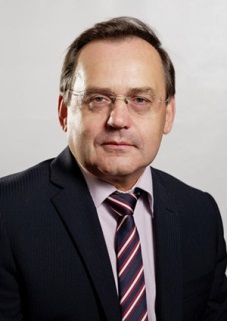 Телефон:(4932)23-45-68E-mail: burov@volgamanuf.ru Депутат Ивановской областной ДумыРодился 15 августа 1954 года в городе Вичуга Ивановской областиКонтакты:Адрес:153000 г. Иваново, ул. Батурина, д. 5 96   ГРИШИН ВЛАДИМИР СЕРГЕЕВИЧ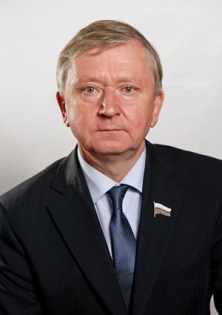 Телефон: (4932) 32-70-63E-mail: zsio@gov.ivanovo.ru Депутат Ивановской областной Думы5 июля 1956 года в городе Юрьевец Ивановской областиАдрес: 153000 г. Иваново, ул. Батурина, д. 5 97   КОВАНОВ ВИКТОР ВЛАДИМИРОВИЧ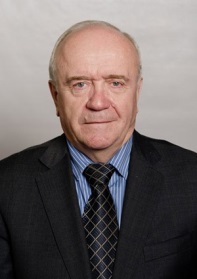 Телефон: (4932)41-75-70TKnyazeva@ivanovo.zsio.ru Депутат Ивановской областной Думы18 сентября 1948 года во Владимирской областиАдрес: 153000 г. Иваново, ул. Батурина, д. 5 98  КОРЧАГИН НИКОЛАЙ ЮРЬЕВИЧ 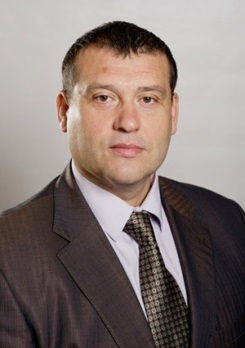 Депутат Ивановской областной Думы31 марта 1969 года в городе Иваново.г. Иваново, ул.Кузнецова, дом 11099   КЛЕНОВ ВЛАДИМИР ВИТАЛЬЕВИЧ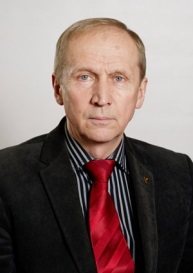  (4932) 32-70-63, (4932) 41-60-68, факс: (4932) 41-92-21
 (4932) 32-73-34, 41-71-51, 41-56-75, 32-36-11 (факс) EKiruhina@ivanovo.zsio.ru,  zsio@ivanovo.zsio.ru, ivoblduma@yandex.ruДепутат Ивановской областной Думы5 августа 1951 года в селе Зобнино Кинешемского района Ивановской области153000 г. Иваново, ул. Батурина, д. 5Дума